MøtereferatAgenda:

1. 	Godkjenning av møteinnkalling Papirer må komme ut mer samlet og i tide2. 	Godkjenning av møtereferat 13.4.15Ingen kommentarer3. 	Gjensidig informasjona) informasjon fra arbeidsgiver- Nærværsprosent og andel midlertidig ansatte (se tidligere utsendt vedlegg)Nærværsprosent: Det er ønskelig at tallene kommenteres, sett i forhold til mål, samt forklaring av kort- og langtidsfraværFastprosent: ingen kommentarb) informasjon fra tillitsvalgte - mye fokus på fusjon4. 	Nye arbeidsformer renhold og team (drøfting)	- evaluering og beslutning om videre utvikling av renholdsteam i Seksjon for drift og logistikk	(se notat sendt ut 17.4.)det har vært en del ut fordringer med å jobbe i team og åpenbare utfordringer i pilotendet er ønske om mer informasjon til alle ved seksjonen om hva som har gått galt, og hva som har gått bra i pilotenviktig med god informasjonsflytviktig med fokus på lederrolle og opplæring i nye arbeidsformerDet var enighet om at arbeidet med teamarbeid fortsetter.5. 	Arealplan Moholt (forhandling /drøfting)- Det blir tatt opp forhandlinger om arealdisponering i Økonomiavdelingens nye lokaler på Moholt, jf Hovedavtalens § 13, 2f), se vedlagte notat med beskrivelse av prosess og arbeidsgivers begrunnelse samt møbleringsplan for 1. og 2. etasje. Forhandlingstema vil være fordelingen mellom areal til arbeidslokaler, møterom, stillerom og fellesarealer. I møbleringsplan foreligger også en mer detaljert møbleringsplan der det fremkommer hvor de enkelte enheter er tenkt plassert. Dette har det vært direkte medvirkning på i seksjonene i Økonomiavdelingen og vil eventuelt være et drøftingstema i LOSAM. Arealdisponeringen tas til etterretning av de tillitsvalgte. 
Det ble fra de tillitsvalgte fremholdt at det er uenighet om at det benyttes 4-6 mannskontor. Arbeidsgiver fremholdt at det også er noen som synes det er en god løsning med 4-6 mannskontor. Det ble foreslått å endre stillerom med vindusplass til arbeidsplass, alternativt at stillerommet benyttes til spiserom. Arbeidsgiver har vurderte dette, og det antall stillerom som er i skissen er i hht til NTNUs norm. Dette blir stående inntil videre.Protokoll med protokolltilførsel ble utformet i møtet, se vedlegg. Arbeidsgiver iverksetter på dette grunnlag prosjektet med innredning, møblering og flytting.6. 	Arbeidsmiljøundersøkelsen-  muntlig informasjon om status og videre arbeidHovedtrekk i arbeidet med arbeidsmiljøundersøkelsen gjennomgått, herunder om
- oppfølgingsmøter
- tiltaksutforming
- videre arbeid

Se lysark vedlagtDet ble fremholdt at tiltak fra seksjonene bør bli oversendt som grunnlag for evalueringen i LOSAM. Orienteringen ble tatt til etterretning.
7. 	Plan og budsjettprosessenI 2016 vil fusjonspartene videreføre sine individuelle budsjetter, Nye NTNUs budsjett vil i 2016 være summen av de fire institusjonenes budsjetter. Felles budsjett kommer fra 1.1.2017. Ny inntektsfordelingsmodell planlegges fra 1.1.2018Se vedlagte lysark 8. 	HMS (informasjon) 	- status og videre arbeidGjennomgang av tidligere utsendte lysark om status og videre arbeid i det systematiske HMS-arbeidet Økonomi- og i Driftsavdelingen.LOSAM fremholdt at de beskrevne opplegg og tiltak var dekkende for det systematiske HMS-arbeidet i ØE. 

Det ble fremholdt at avviksbehandlingen kan være en utfordring og at dette stadig bør forbedres. 9. 	Utlysning av ledig stilling(er) som Konsulent/Førstekonsulent (vikar inntil 1 år med mulighet for forlengelse/ fast ansettelse), ved Seksjon for anskaffelser, BtB-gruppen
Saken legges frem for drøfting av stillingens lønnsalternativer, jfr H.T.A 2.3.8Se tidligere utsendt utlysningstekst 15. april, samt referat fra medvirkningsmøter i Seksjon for anskaffelser- Sende over mal fra VVS til Økonomi- For øvrig ingen kommentarer til utlysningsteksten og denne går videre til kunngjøring.  10.	Utlysning av ledige stillinger som rørlegger og områdeansvarlig Klima på fagområde VVS, Seksjon for håndverkstjenester og byggsikringSaken legges frem for drøfting av stillingens lønnsalternativer, jfr H.T.A 2.3.8Utlysningstekst sendes ut 20. april, samt referat fra medvirkningsmøte i Seksjon forHåndverkstjenester og byggsikring- Formulering i utlysningsteksten Krav om høgskole og universitetsutdanning bør endres til krav om høgskole og/eller universitetsutdanning- For øvrig ingen kommentarer til utlysningstekstene og disse går videre til kunngjøring.  11. 	EventueltA) Forskningsrapport medarbeiderskap sendes ut til LOSAM, Linn Bjerke inviteres til et LOSAM-møte for å presentere hovedtrekkB) trening i arbeidstiden
- evaluering 
- det må presiseres hvordan reglene for dette er Reglene for trening i arbeidstiden tas opp i ledergruppene i ØE slik at man får felles retningslinjer og HMS-avdelingen kontaktes for å avklare hva som nå er gjeldende regler.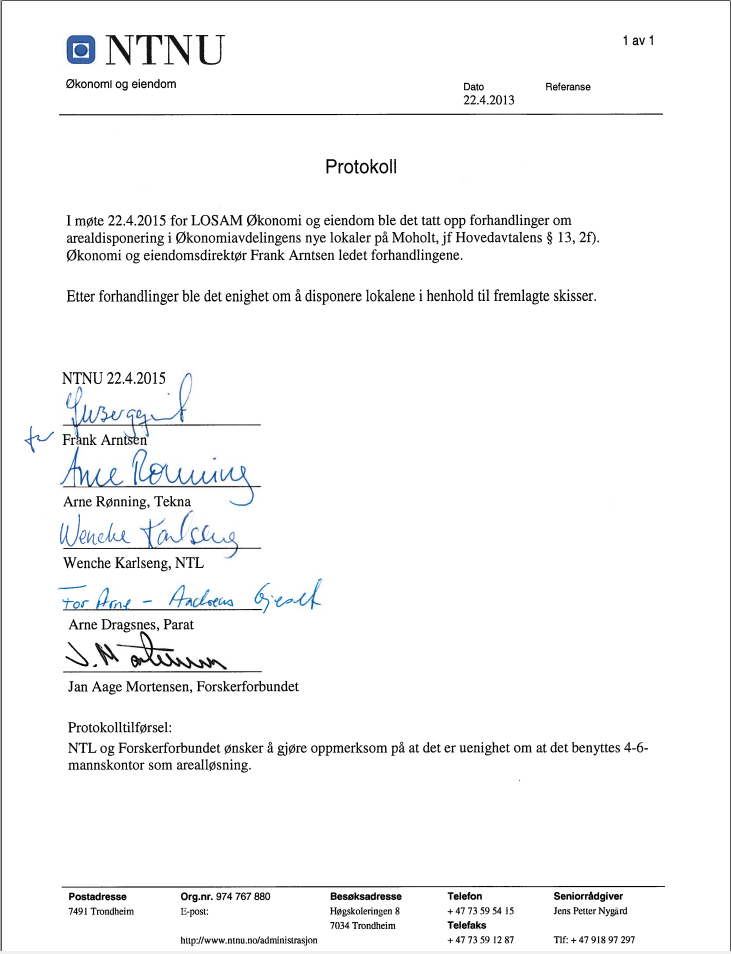 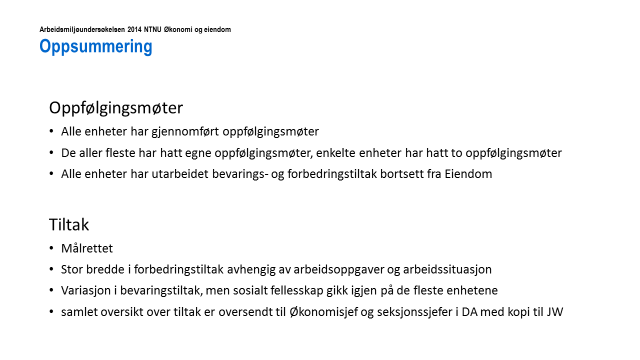 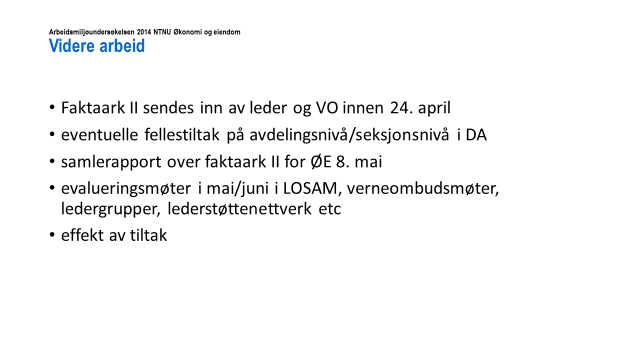 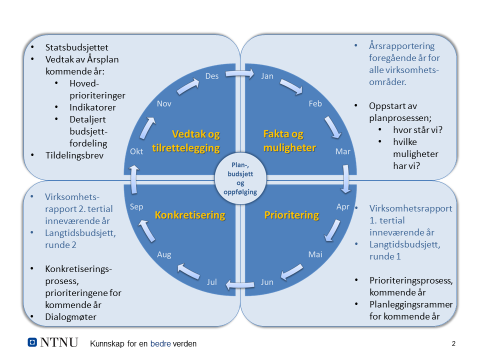 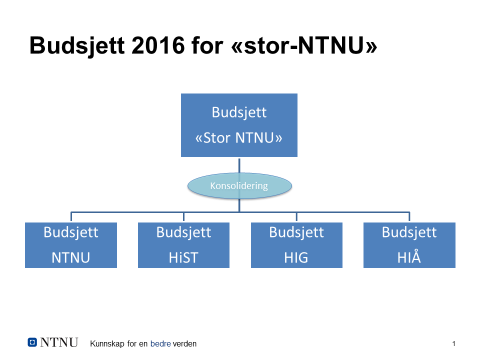 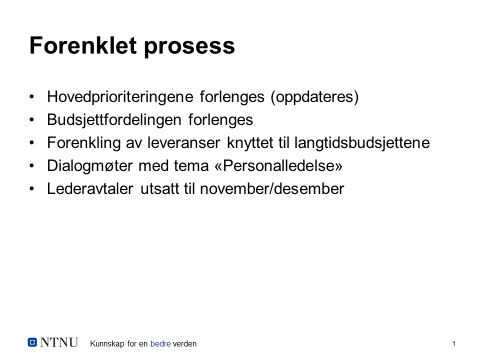 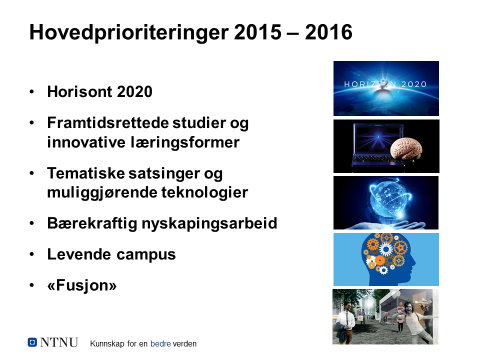 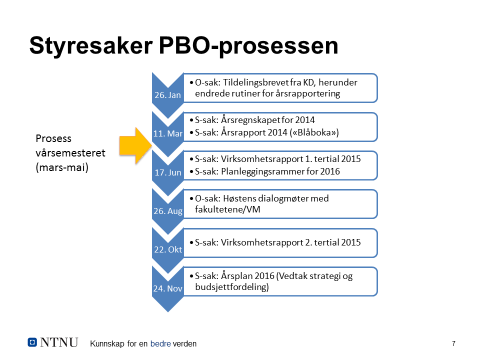 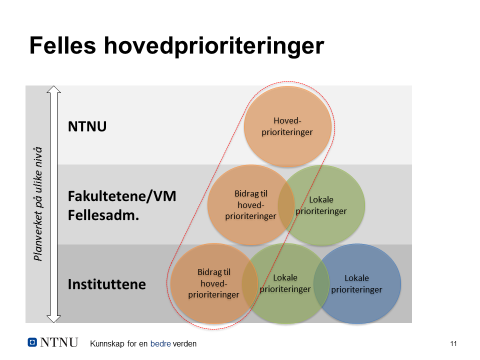 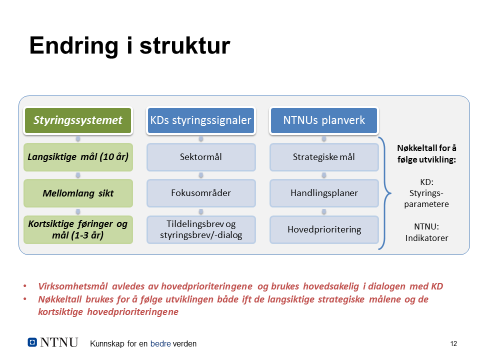 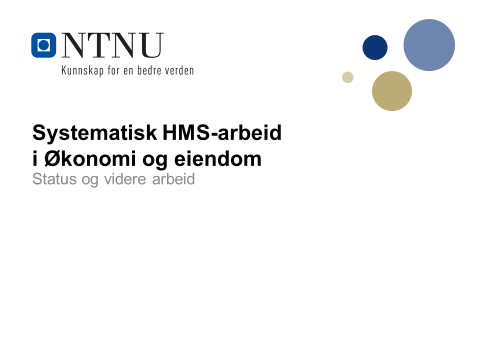 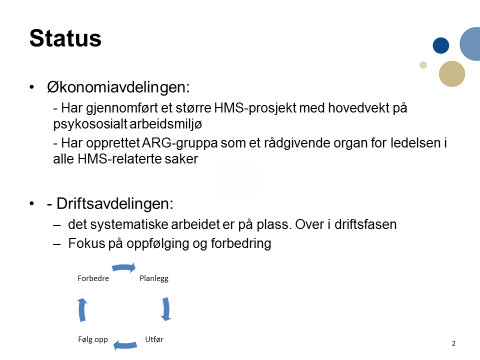 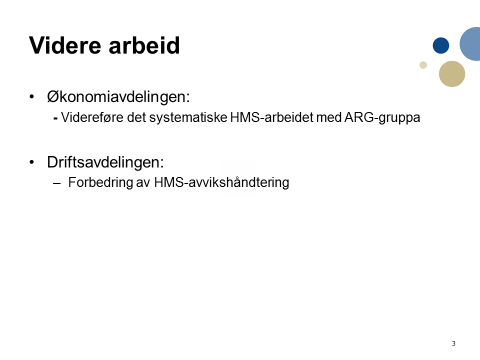 Til:Fra tjenestemannsorganisasjonene:                                                    Fra arbeidsgiver:Arne Rønning                     Tekna                                        Frank Arntsen Geir Nilsen                          NITO                                        Jørn-Wiggo BergquistWenche Karlseng              NTL                                          Ingrid Iren Eide (fung.Øk.sjef)Tove Strømman                  NTL                                          Lindis Burheim (vara)Arne Dragsnes                    Parat                                          Sekretær: Jens Petter Nygård/Astrid Storflor                   Parat                                          Cecilie HolenJan Aage Mortensen         Forskerforbundet                      Elin Sølberg (Sak 4)Raymond Sterten              Lokalt hovedverneombud, Driftsavdelingen                        Astrid Solberg                   Lokalt hovedverneombud,    Økonomiavd. og ØE-stabKirsti Rønning                     NTLVararepresentanter        Kari Karlsen                       Tekna
Ove Robert Borstad            NTLAndreas Gjeset                  ParatLaila Strypet                       ForskerforbundetJoar Flatås                           Lokalt hovedverneombud, Driftsavdelingen                        Gøril Lønvik Syrstad        Lokalt hovedverneombud, Økonomiavd. og ØE-stab  Fra tjenestemannsorganisasjonene:                                                    Fra arbeidsgiver:Arne Rønning                     Tekna                                        Frank Arntsen Geir Nilsen                          NITO                                        Jørn-Wiggo BergquistWenche Karlseng              NTL                                          Ingrid Iren Eide (fung.Øk.sjef)Tove Strømman                  NTL                                          Lindis Burheim (vara)Arne Dragsnes                    Parat                                          Sekretær: Jens Petter Nygård/Astrid Storflor                   Parat                                          Cecilie HolenJan Aage Mortensen         Forskerforbundet                      Elin Sølberg (Sak 4)Raymond Sterten              Lokalt hovedverneombud, Driftsavdelingen                        Astrid Solberg                   Lokalt hovedverneombud,    Økonomiavd. og ØE-stabKirsti Rønning                     NTLVararepresentanter        Kari Karlsen                       Tekna
Ove Robert Borstad            NTLAndreas Gjeset                  ParatLaila Strypet                       ForskerforbundetJoar Flatås                           Lokalt hovedverneombud, Driftsavdelingen                        Gøril Lønvik Syrstad        Lokalt hovedverneombud, Økonomiavd. og ØE-stab  Fra tjenestemannsorganisasjonene:                                                    Fra arbeidsgiver:Arne Rønning                     Tekna                                        Frank Arntsen Geir Nilsen                          NITO                                        Jørn-Wiggo BergquistWenche Karlseng              NTL                                          Ingrid Iren Eide (fung.Øk.sjef)Tove Strømman                  NTL                                          Lindis Burheim (vara)Arne Dragsnes                    Parat                                          Sekretær: Jens Petter Nygård/Astrid Storflor                   Parat                                          Cecilie HolenJan Aage Mortensen         Forskerforbundet                      Elin Sølberg (Sak 4)Raymond Sterten              Lokalt hovedverneombud, Driftsavdelingen                        Astrid Solberg                   Lokalt hovedverneombud,    Økonomiavd. og ØE-stabKirsti Rønning                     NTLVararepresentanter        Kari Karlsen                       Tekna
Ove Robert Borstad            NTLAndreas Gjeset                  ParatLaila Strypet                       ForskerforbundetJoar Flatås                           Lokalt hovedverneombud, Driftsavdelingen                        Gøril Lønvik Syrstad        Lokalt hovedverneombud, Økonomiavd. og ØE-stab  Kopi til:Tekna, NITO, NTL, Parat, Forskerforbundet, Personalavdelingen, Lillian NilsenTekna, NITO, NTL, Parat, Forskerforbundet, Personalavdelingen, Lillian NilsenTekna, NITO, NTL, Parat, Forskerforbundet, Personalavdelingen, Lillian NilsenOm:LOSAM for Økonomi og eiendom LOSAM for Økonomi og eiendom LOSAM for Økonomi og eiendom Møtetid:22.04.2015 kl. 08.00–10.00 Møtested:Rom 201 i HovedbygningenSignatur:CHCHCH